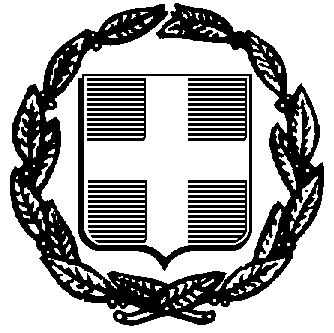 ΕΝΤΥΠΟ ΟΙΚΟΝΟΜΙΚΗΣ ΠΡΟΣΦΟΡΑΣ                         Του   ________________________________________________                         Έδρα ________________________________________________                         Οδός _____________________________ Αριθμός ___________                          Τ.Κ._________Α.Φ.Μ._________________Δ.Ο.Υ._____________                         Τηλέφωνο:______________________Φαξ:__________________                         E-mail: _______________________________________________ Αφού έλαβα γνώση του περιεχομένου της αριθμ. 5/2021 μελέτης την οποία αποδέχομαι πλήρως για την εκτέλεση της εργασίας: «Εργασίες θρυμματισμού και λιπασματοποίησης υπολειμμάτων κλαδέματος δέντρων και θάμνων»ΠΡΟΣΦΕΡΩ                                                                                                               Ο/Η ΠΡΟΣΦΕΡ……ΔΗΜΟΣ ΔΡΑΜΑΣΔ/ΝΣΗ ΠΕΡ/ΝΤΟΣ ΚΑΙ ΠΡΑΣΙΝΟΥΕργασία: «Εργασίες θρυμματισμού και λιπασματοποίησης υπολειμμάτων κλαδέματος δέντρων και θάμνων»ΕΙΔΟΣΜΟΝΑΔΑ ΜΕΤΡΗΣΗΣΠΟΣΟΤΗΤΑΤΙΜΗ ΜΟΝ.€ΤΙΜΗ ΜΟΝ.€ΣΥΝΟΛΟ€ΣΥΝΟΛΟ€Εργασίες θρυμματισμού και λιπασματοποίησης υπολειμμάτων κλαδέματος δέντρων και θάμνων (επιμετρούμενο τελικό προϊόν)ΚΥΒΙΚΟ ΜΕΤΡΟ189,00ΦΠΑ 24%ΦΠΑ 24%ΓΕΝΙΚΟ ΣΥΝΟΛΟΓΕΝΙΚΟ ΣΥΝΟΛΟ